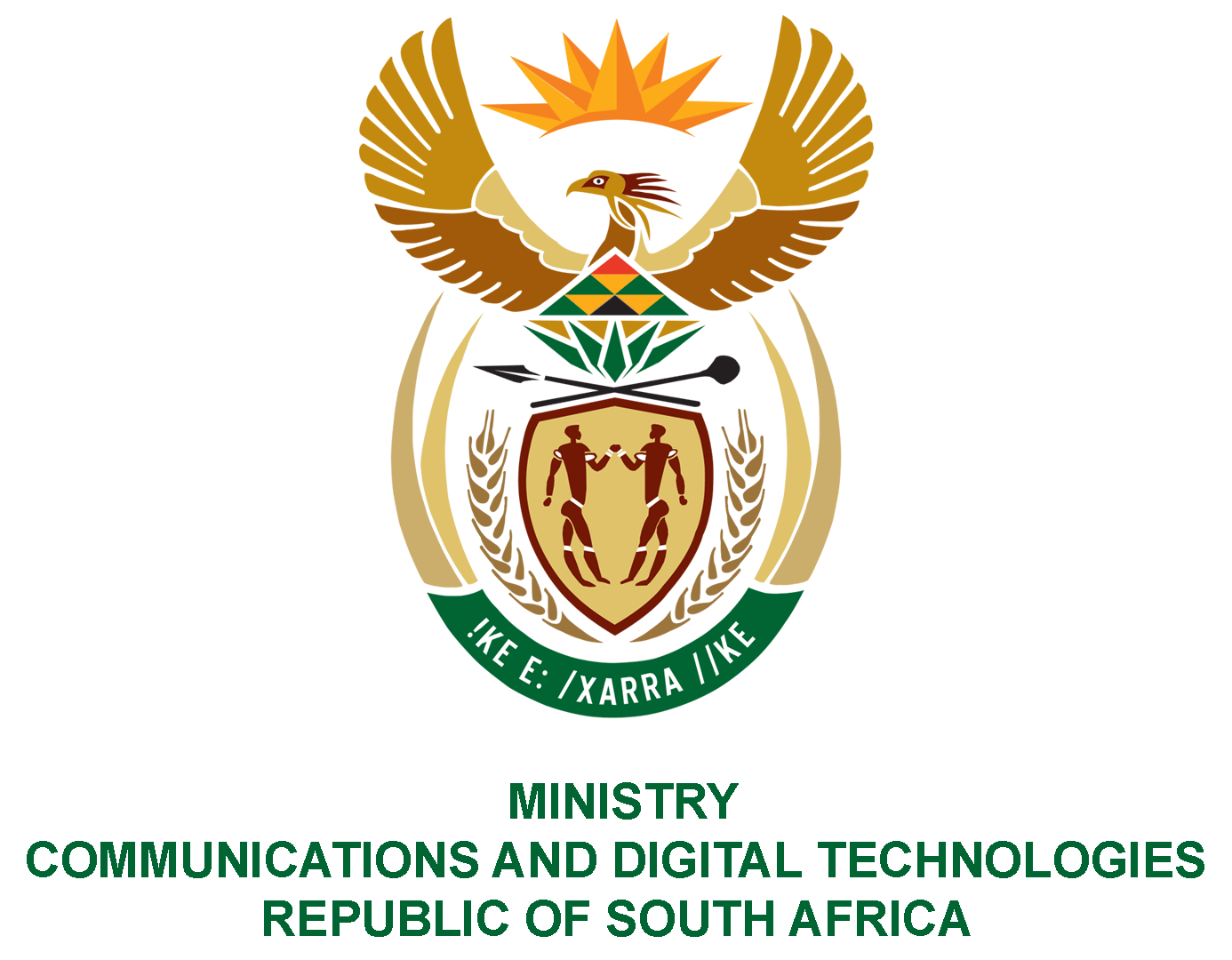 PARLIAMENT OF THE REPUBLIC OF SOUTH AFRICANATIONAL ASSEMBLYWRITTEN REPLYQUESTION NO: 3497DATE OF PUBLICATION: 30 SEPTEMBER 2022 I QUESTION PAPER NO: 37Ms D Kohler (DA) to ask the Minister of Communications and Digital       Technologies: Whether she will furnish Ms D Kohler with (a) a complete list of the (i) names and (ii) addresses of the branches of the SA Post Office (SAPO) that she has decided to close and (b) the reasons for the closure of each specified branch; if not, why not; if so, what are the relevant details? NW4310EREPLY:The Minister of Communications and Digital Technologies did not decide to close any post office branch. Authorised for submission by		_______________		MS. NONKQUBELA JORDAN-DYANIDIRECTOR-GENERAL (ACTING)DATE:Recommended/not recommended_______________________________HON. PHILLY MAPULANE, MPDEPUTY MINISTER OF COMMUNICATIONS AND DIGITAL TECHNOLOGIESDATE: Approved/ not approved___________________________________	HON. KHUMBUDZO NTSHAVHENI, MP MINISTER OF COMMUNICATIONS AND DIGITAL TECHNOLOGIESDATE: